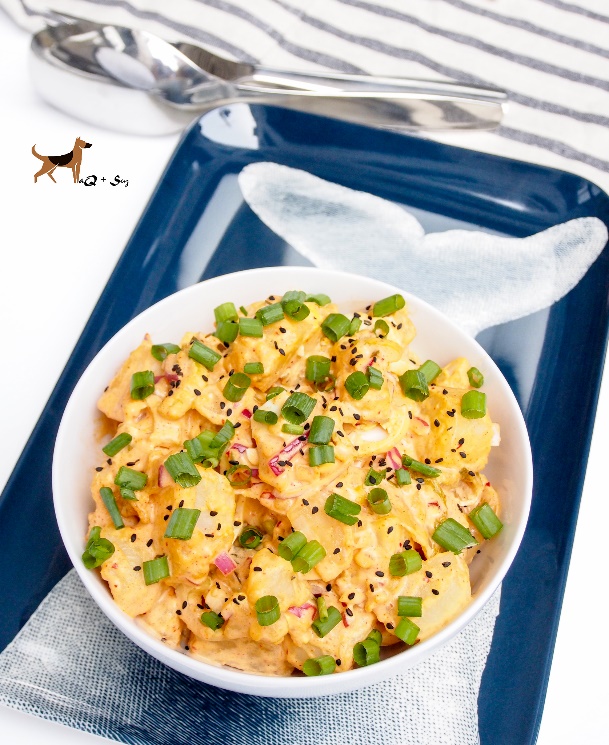 Kimchi Potato SaladServes 8Ingredients:5 potatoes 3 eggs16 oz cabbage kimchi, chopped with juice2 Tbsp gochujang1c celery, chopped1/2c red onion, chopped1/2c sweet pickle relish1/4 tsp garlic salt1/4 tsp Alderwood smoked sea salt1/4 tsp celery salt1 Tbsp prepared Dijon mustard1/4c mayonnaisefresh ground black pepper to tasteDirections:Bring a large pot of salted water to a boil. Add potatoes and cook until tender but still firm, about 15 minutes. Drain, cool, peel and chop. Place eggs in a saucepan and cover with cold water. Bring water to a boil; cover, remove from heat, and let eggs stand in hot water for 10 to 12 minutes. Remove from hot water, cool, peel and chop. In a large bowl, combine kimchi, gochujang, celery, onion, relish, garlic salt, alderwood smoked sea salt, celery salt, mustard, mayonnaise and pepper. Add in potatoes and eggs. Mix together well and refrigerate until chilled. 